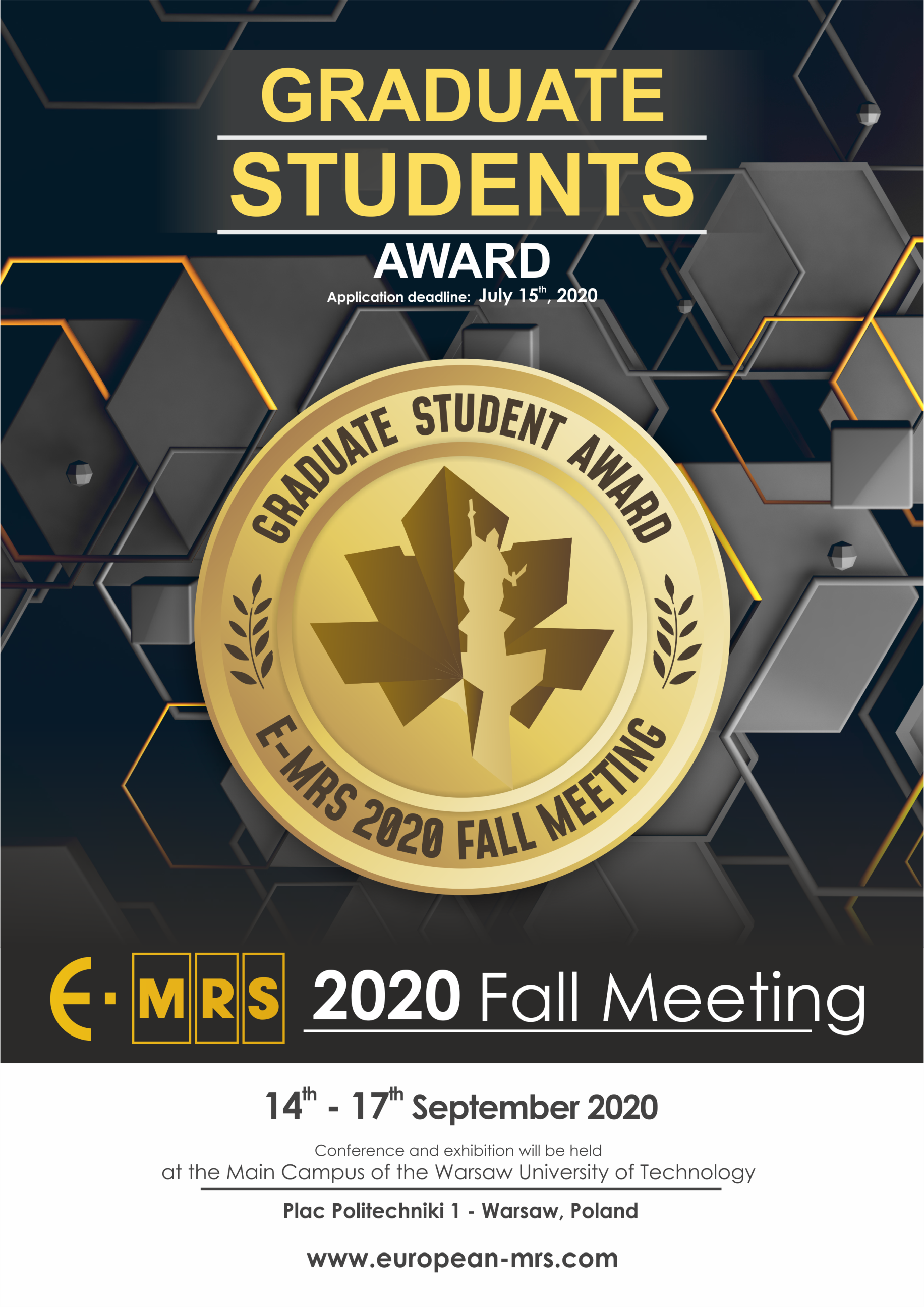 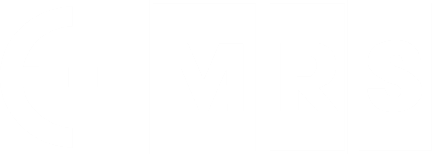 GRADUATE STUDENT AWARD GENERAL INFORMATIONEligibilityTo be eligible for the E-MRS Graduate Student Award, the applicant must be registered as a graduate student with a PhD thesis research program closely related to the scope of one of the symposia held during the E-MRS 2020 Fall Meeting. The applicant is the main author or a co-author of a manuscript and must be entrusted with the (oral or poster) presentation of the paper. In addition, the applicant must pay the registration fee for students.All finalists must attend the Graduate Student Award ceremony held at the beginning of the Reception on Wednesday evening September 16, 2020Award BenefitsEach award will comprise a diploma and 350 EURApplicationThe applicant must submit BY EMAIL the following items (as a one single PDF file) to the E-MRS Warsaw Office in order to be considered for the Graduate Student Award competition:One completed application formOne copy of the concerned abstractDescription of work associated with the abstract to be consideredLetter of support submitted by the thesis advisorProcedureThe selection of winners will be achieved in two successive steps:First, a group of Graduate Student Award finalists will be identified on the basis of the award application. All finalists will be notified directly by the symposium organizer.Second, (if necessary) all finalists will give an oral presentation of the paper for a special graduate student award session during the E-MRS 2020 Fall Meeting at a date and place indicated by the symposium organizer.DeadlineAll application material must be received by July 15, 2020Att.:	E-MRS Fall Meeting Secretariat: emrs@pw.edu.pl	Subject: Graduate Student Award – symposium … (mention the letter)APPLICATIONS RECEIVED AFTER THE DEADLINE CANNOT BE CONSIDERED FOR AN E-MRS 2020 FALL MEETING GRADUATE STUDENT AWARDAPPLICATION FORM NAME		……………………………………………………………………………………………………………….FIRST NAME	……………………………………………………………………………………………………………….INSTITUTE	……………………………………………………………………………………………………………….ADDRESS	……………………………………………………………………………………………………………….……………………………………………………………………………………………………………….……………………………………………………………………………………………………………….PHONE	……………………………………………………….E-MAIL	…………………………………………………….…EDUCATIONGraduate (current)Name and location of current graduate school, years of attendance:…………………………………………………………………………………………………………………………………………………………………………………………………………………………………………………………………………What is your department?…………………………………………………………………………………………………………………………………………………………………………………………………………………………………………………………………………What is your field of study?…………………………………………………………………………………………………………………………………………………………………………………………………………………………………………………………………………What degree are you working toward?…………………………………………………………………………………………………………………………………………………………………………………………………………………………………………………………………………When do you expect to receive this degree?…………………………………………………………………………………………………………………………………………………………………………………………………………………………………………………………………………Previous graduate educationName and location of school: ………………………………………………………………………………………………….………………………………..……………………………………………………………………………………………………………………………………Department: …………………………………………………………………………………........................Years of attendance: …………………………………………………………………………………………………Major field of study: ………….……………………………………………………………………………………..Degrees awarded and dates:…………………..…………………………………………………………………………………………………………………………………………………………………………………………………………………………………………………………………………………………………………………………………………………………………………………………Undergraduate EducationName and location of school: …………………………………………………………………………………………………...………………………………Years of attendance: …………………………………………………………………………………………………Major Field of study: …………………………………………………………………………………………………Degrees awarded and dates: …………………………………………………………………………………………………..……………………………………………………………………………………………………………………………………………………………………Other training (list any other special training you have received)……………………………………………………………………………………………………………………………………
………………………………………………………………………………………………………………………………………………………………………………………………………………………………………………………………………………………………………………………………………………………………………………………………………………SYMPOSIUM PARTICIPATIONPlease mark with an “X” the symposium (only one symposium) corresponding to your manuscript submission. Please join a copy of your abstract.MATERIALS FOR ENERGYA	Materials for energy applications: hydrogen storage/production, solar cells, super capacitors, thermoelectric & carbon-based materials B	Battery and energy storage devices: from materials to eco-designC	Advanced catalytic materials for (photo)electrochemical energy conversion IID	Materials for chemical and electrochemical energy storageE	Nuclear materialsMODELLING AND CHARACTERIZATIONF	Computer-aided materials modelling: fundamental and applied insights merging physics and chemistry viewpoints at the atomic-scaleG	Modern computational methods and their applications in materials science: Synergy of theory and experimentH	European Nanoanalysis Symposium (8th Dresden Nanoanalysis Symposium “on tour”)FUNCTIONAL MATERIALSI	Materials and technological solutions preventing biofilms and antimicrobial resistanceJ	Peptide self-assembly in materials scienceK	Integration of advanced materials on silicon: from classical to neuromorphic and quantum applicationsL	Emergent functional materials with respect to extreme conditionsM	Interface phenomena in emerging electronic and energy technologiesN	New frontiers in topological mattersOXIDES, FERROELECTRICSO	Wide band gap (WBG) materials: theory, growth, characterization, and applicationsP	Phase transitions and properties of ferroics in the form of single crystals, ceramics and thin films – II. 2020Q	(Hf,Zr)O2-based ferroelectrics: from fundamentals to applicationsFUNDAMENTALSR	Nanomaterials- electronics & -photonicsS	Design and Manufacturing of 3D optical nanostructures and nanophotonicsT	Organized nanostructures and nano-objects: fabrication, characterization and applications VU	Advances in nanoparticles: synthesis, characterisation, theoretical modelling, and applicationsV	Polytypism in semiconductorsMANUFACTURING AND TECHNOLOGYW	3D printing and additive manufacturing for the industry of the future (2nd edition)X	Crystal Growth of Organic MaterialsSUPPORTING INFORMATIONA letter of support (form attached) for this award must be submitted by your thesis advisor. Alert your advisor to the deadline of July 15, 2020 by which this letter must be received by E-MRS.DESCRIPTION OF WORK TO BE CONSIDERED FOR A STUDENT AWARDDescribe briefly (not more than two pages) the work you wish to submit for a graduate student award. Include a short statement of background for your work, a description of its aim and scope, any unique features of your approach, your specific contributions, and any significant results.	Date	Applicant’s signature	Advisor’s signaturePlease send this application duly filled out, together with the letter of support, the description of the work and abstract of your paper before July 15, 2020, even if the acceptance letter of your abstract has not reached you before the deadline for application, to:E-MRS 2020 FALL MEETINGSubject: Graduate Student Award – symposium … (mention the letter)Email: emrs@pw.edu.plLETTER OF SUPPORT GRADUATE STUDENT AWARDTO BE FILLED IN BY APPLICANTNAME		……………………………………………………………………………………………………………….FIRST NAME	……………………………………………………………………………………………………………….INSTITUTE	……………………………………………………………………………………………………………….ADDRESS	……………………………………………………………………………………………………………….……………………………………………………………………………………………………………….……………………………………………………………………………………………………………….PHONE	……………………………………………………….FAX		…………………………………………………….…E-MAIL	…………………………………………………….…THESIS ADVISOR	…………………………………………………………………………………………………….INSTITUTE	……………………………………………………………………………………………………………….ADDRESS	……………………………………………………………………………………………………………….……………………………………………………………………………………………………………….……………………………………………………………………………………………………………….PHONE	……………………………………………………….E-MAIL	…………………………………………………….…INSTRUCTION TO THESIS ADVISOROn a separate sheet (maximum one page), please comment on the performance of the above-named student in the conduct of his/her research project and his/her promise for future substantial achievement in materials research. Note especially the applicant’s original contribution to the research project and compare with other students.Using a scale of 0 to 4 (most favourable) points, supplement your written comments with numerical rankings in the three categories listed below.…	Quality and thoroughness of research conducted by applicant…	Originality of applicant’s contribution…	Independence of applicant’s research from advisor’s guidance.Date						Advisor’s signature